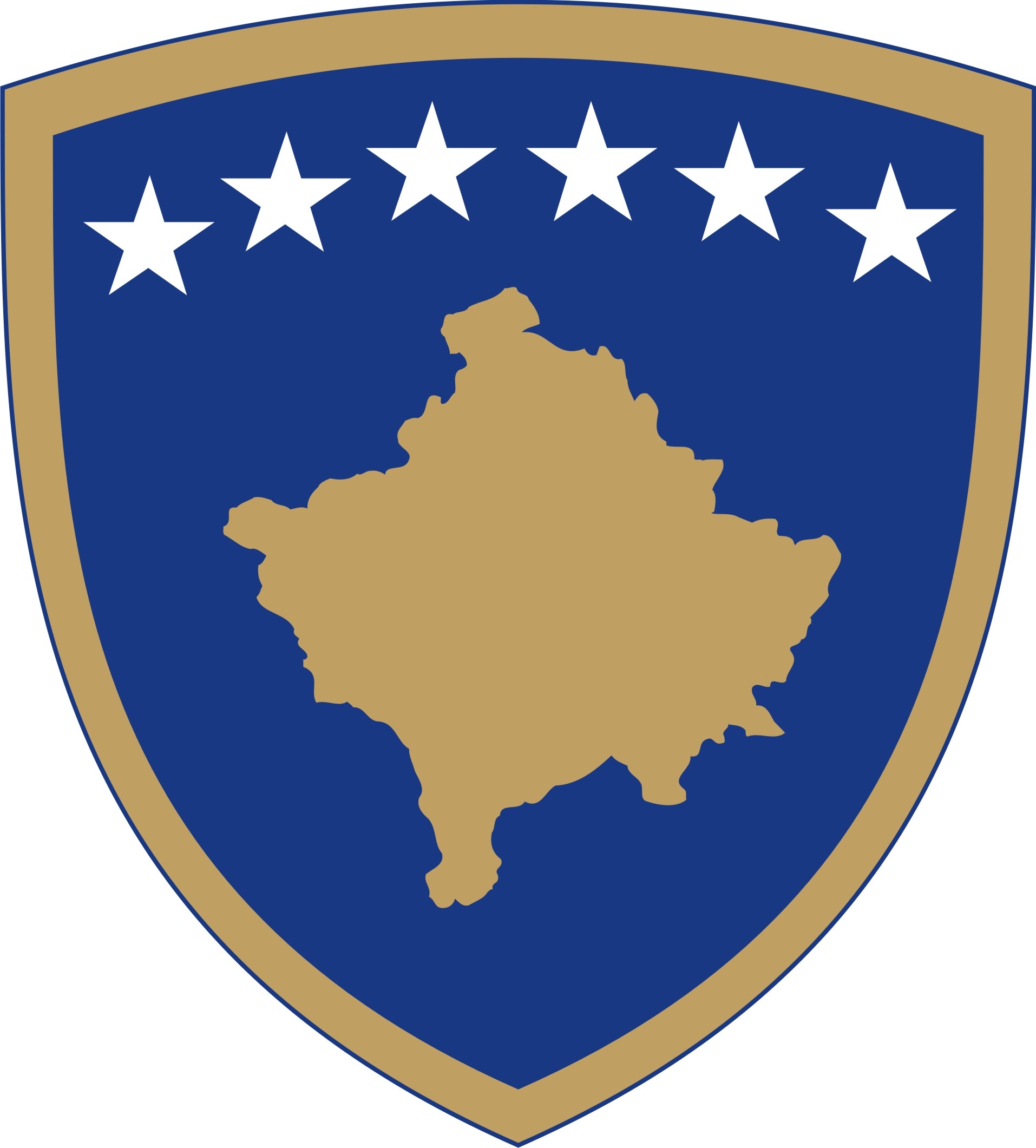 Republika e KosovësRepublika Kosova-Republic of KosovoQeveria-Vlada-Government Ministria e Kulturës, Rinisë dhe SportitMinistarstvo Kulture, Omladine i Sporta – Ministry of Culture, Yoyth and Sports________________________________________________________________________________Dokument konsultimi përKoncept Dokumentin për Art dhe KulturPërmbledhje e shkurtër rreth Koncept Dokumentin për Art dhe Kultur_____________________________________________________________________   Zhvillimi i përgjithshëm kulturor në Republikën e Kosovës, nga këndvështrimi historik ka shërbyer si një fushë me potencial vendimtar në zhvillimin e brendshëm shoqëror, rritjen e kohezionit social si dhe forcimin e elementeve të rëndësishme identitare të shoqërisë dhe të shtetit. Në rrethanat aktuale, Republika e Kosovës, institucionet përgjegjëse dhe shoqëria civile, konstatojnë domosdoshmërinë e formulimit të një kornize të re të politikave publike kulturore të cilat do të mundësojnë që kjo fushë e ndikimit të posaçëm në jetën shoqërore, ekonomike dhe politike, të realizojë plotësisht potencialin e vet. Republika e Kosovës, aktualisht fushën e artit dhe kulturës, e ka të rregulluar me një strukturë të akteve juridike, të politikave publike, buxhetimit dhe të organizimit institucional të vendosur kryesisht para shpalljes së Pavarësisë, në rrethana tjera politike, juridike, ekonomike, shoqërore, teknike dhe teknologjike. Fushëveprimi i këtij koncept dokumenti ka shtrirje mjaft komplekse duke e marrë parasysh gjerësinë dhe kompleksitetin e artit dhe kulturës, rregullimin ligjor aktual me shumë akte ligjore në fuqi si dhe me ndikimin e saj në fusha tjera të rregullimit të marrëdhënieve shoqërore. Legjislacioni i hartuar dhe miratuar në një distancë kohore të gjatë nga tani- më shumë se një dekadë, në raport me rrethanat e ndryshuara, në mënyrë sistematike ka bërë që të rriten defektet rregullative si dhe vështirësitë në implementimin e politikave publike që nxisin konsolidimin e mëtejmë të jetës kulturore në Republikën e Kosovës, qoftë në sektorin publik kulturor apo në atë jo publik, me gjithë arritjet e vecuara vendore dhe ndërkombëtare.Mungesa e zhvillimit të një politike publike të integruar dhe konsistente si dhe orientimeve të mirëfillta strategjike të resurseve të shoqëruara me masa administrative e kapacitete të mjaftueshme menaxhuese efektive, në kushtet e operimit me një strukturë ligjore të pa reformuar në një kohë të gjatë, ka ndikuar në mungesën e zhvillimit të plotë të potencialit të Republikës së Kosovës në fushën e artit dhe kulturës. Me këtë koncept dokument, përmes shqyrtimit, vlerësimit dhe analizës së rrjedhës së deritashme të kuadrit të përgjithshëm rregullator, synohet të adresohet domosdoshmëria e një reforme të mirëfilltë, përmes një procesi analize të gjithanshme dhe në mënyrë shteruese, të kuadrit ekzistues ligjor që do të mundësonte implementimin e suksesshëm të politikave zhvillimore si dhe përdorimin efikas të të gjitha resurseve në drejtim të avancimit të mjedisit të përgjithshëm në të cilin zhvillohet jeta kulturore në Republikën e Kosovës. Koncept dokumenti do të përfshijë  identifikimin e problemeve, adresimi i të cilave kërkon ndërhyrje ligjore ku synohet  rishikimi funksional e organizativ i kapaciteteve menaxhuese institucionale, me qëllim të arritjes së koherencës me rrethanat aktuale shoqërore dhe politikat kulturore bashkëkohore të demokracive funksionale në Evropë dhe më gjerë.Qëllimi i konsultimit___________________________________Ministria e Kulturës, Rinisë dhe Sportit,  e vlerëson shumë konsultimin me palët e interesit. Roli i palëve të interesit dhe i publikut të gjerë në çështjen të cilën e adreson Koncept Dokumentin, është shumë domethënës për MKRS si institucion. Prandaj, kontributi juaj paraprak me shkrim do të jetë shumë domethënës dhe përmbajtjesor. Ministria e Kulturës, Rinisë dhe Sportit  mbetet e përkushtuar që kontributin tuaj përmes komenteve dhe sugjerimeve të ofruara t’i përfshijë brenda Koncept Dokumentit. Ku dhe si duhet t’i dërgoni kontributet tuaja me shkrim______________________________________________Afati përfundimtar i dorëzimit të kontributit me shkrim në kuadër të procesit të konsultimit të  Koncept Dokumentin për Art dhe Kultur është 15 ditë pune nga momenti i publikimit.Të gjitha kontributet me shkrim duhet të dorëzohen në formë elektronike në e-mail adresën mehdi.uka@rks-gov.net me titull: Kontribut ndaj procesit të konsultimit për Koncept Dokumentin për Art dhe Kultur.Komentet nga organizatatJu lutem, që komentet tuaja të ofrohen sipas udhëzimeve të shënuara më poshtë:Emri i organizatës që jep komente:Fushat kryesore të veprimit të organizatës:Informatat e kontaktit të organizatës (adresa, e-mail, telefoni):Data e dërgimit të komenteve: Forma e kontributit është e hapur, mirëpo preferohet që kontributet tuaja t’i përfshini në kuadër të tabelës së bashkëngjitur më poshtë në këtë dokument, e cila përfshin çështjet kyçe të këtij dokumenti.Bashkangjitur me këtë dokumenti gjeni Koncept Dokumentin për Art dhe Kultur.Çështjet kyçeKomente rreth draftit aktualKomente shtesë12